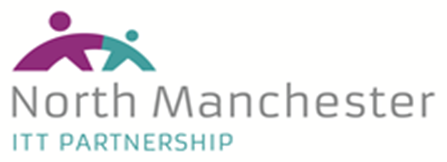 North Manchester ITT PartnershipAssessment Only RouteHandbookContentsNMITTP ValuesStraightforwardSay it how it is! In a respectful wayKeep things simple, clear objectives, and use your professional judgment and knowledge of the childrenAll decisions must be made in respect to what is best for the child Be wary of jargon and a one size fits all approach –always question and use your professional judgment  TrustworthyKeeping our children safe in education is our priority – children need to be safe to learn well and thriveBe honest in your self-appraisal, celebrate and enjoy each success and seek to be better and learn more  Your teacher development should be personalised and have impactSafeguard the professional status of teachersHelpfulShare your successes, talents and knowledgeWork with others, learn from othersAlways aim to make someone’s day better  Remember what is important -look after yourself and your family – plan your time wisely ensuring a balanceHeartBe brave, be clear in your intentions in and outside of the classroom Remember why you wanted to work with childrenRemember that positivity breeds positivity, success and self confidence A successful learner should learn from mistakesInspiringAlways be a learnerGive yourself time to think and talkRealise your ideas, what ifs…Disability and DiscriminationThe North Manchester ITT Partnership will abide by the Equal Opportunities Policy and Race Equality Policy. If you feel that you have been subject to prejudice or unfair treatment or if you feel that you have a disability and your needs are not being met the please do not hesitate to contact one of the school leads.The NMITTP TeamRoles and Responsibilities:  North Manchester ITT Partnership: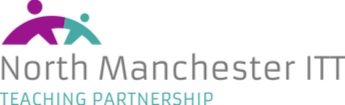 Assessment Only Route ProcessAssessment Only Route Assessors, Alyson Midgley, Jan Hindley assessors.  SCITT External Moderator, Lorna Pout also moderates the final outcome.What is on Offer?All Information is available at:  teachnorthmanchester.comEmail: jan.hindley@mca.manchester.sch.ukThe QTS Assessment Only Route is designed for graduates with considerable experience of teaching in at least two schools (second school experience at least 20 days) or settings and the evidence to demonstrate fully fulfilling the teacher standards. The route does not include any training; The candidate must be ready for assessment at application. The Assessment Only Route allows you to be assessed for qualified teacher status (QTS) in England without further training.For qualified teacher standards (2013) https://assets.publishing.service.gov.uk/government/uploads/system/uploads/attachment_data/file/665522/Teachers_standard_information.pdf   The length of the process is usually no more than 3 months. Start and end dates are negotiated with candidate, school and NMITTP.  Assessment Only Route Partnership Agreement is signed.FEESAssessment Only Route: Assessor Visit 1Purpose of VisitThe assessor will visit the school/academy to conduct the interview process and decide on whether North Manchester ITT Partnership can proceed with the assessment only route.The assessor will decide whether the supporting statements and evidence trails are sufficient for the candidate to be accepted on to the programme.  If the candidate is successful at this stage, then the second part of the visit will be to set a date for the final assessment and give clear guidance as to what extra evidence is still required to achieve QTS.The assessor will decide whether the candidate needs an interim visit to help prepare them for final assessment.  If this is agreed by the school and the assessor, this visit will incur an extra charge.Details of the VisitThe visit will take a whole day and must include the following:Two lesson observations of the candidate.  For secondary, this should be one lesson in each key stage.  For primary, this should be one English and one maths lesson across two age ranges 5-7, 7-9, 9-11.feedback by the assessor following each lesson (30 minutes in total)Interview time with the candidate and either head teacher or mentor which will include detailed discussion of the evidence trail and supporting statements. (minimum of 1 hour)A further meeting with the candidate in the afternoon to look in detail at what evidence is missing, and how they might best prepare for final assessment. (90 minutes)At this point a decision can be made whether to accept the candidate onto the programme.   Three decisions are possible.Yes, we will go ahead and the date is fixed for final assessment.Yes, we will go ahead but an intermediate visit is needed before final assessment can take place.No, the candidate is not ready at this stage and may wish to apply again once the evidence trail has been strengthened.The mentor will also be required to hold and record weekly mentor meetings in the time between the assessment days.  The focus should be to look at progress towards the targets set on the first assessment day and to feedback on lesson observations.Assessment Only Route: Possible Interim Visit:The Interim visit may be deemed needed by the assessor.  Targets and possible actions will be agreed during the first assessment visit.  Targets are likely to based on the collation and the format of the evidence. Assessment Only Route: Assessor Visit 2 - Final AssessmentPurpose of VisitTo assess the candidate’s ability to meet the teaching standards and to recommend Qualified Teacher Status, if the candidate is successful.Candidate Preparation for the VisitThe candidate must present an updated evidence trail that fully covers the best fit criteria for each of the eight standards and part 2 and mentor meeting notes.  The candidate must also show the impact of this evidence on their pupils’ learning and progress.  In addition to presenting this evidence trail they will be required to present an impact study highlighting how their pupils have demonstrated this progress.  Details of what is required for the impact study will be shared after the first assessment day.Guidance on Final Assessment Evidence TrailEvidence must cover two key stages (secondary) and two age ranges (primary) and be drawn from experience in two different schools.Evidence must demonstrate pupil progress in the period between the initial and final visits.Evidence must be drawn from a minimum six observations across both key stages/age ranges in the period between the initial and final visits.Evidence must be drawn from a minimum of six lesson plans, three per key stage or different age range between the initial visit and the final visit.  These lesson plans should include reflective evaluations which inform further planning and focus on pupil progress and the reasons for this in each lesson.Evidence should include the impact of any personal research or school-based training experienced between the initial and final visits.  Please note that you do not need supporting statements for the final visit, just the completed evidence trail.Details of the VisitThe visit will take a whole day and must include the following:detailed discussion of the evidence trail with the candidate and head teacher or mentor (90 minutes)discussion of mentor meeting and the targets set by the mentortwo lesson observations of the candidate.  For secondary, this should be one lesson in each key stage.  For primary, this should be one English and one Maths lesson. (across the age phases (3-7; 5-11, 11-16)feedback by the assessor following each lesson (30 minutes in total)impact study presentation (30 minutes)assessor meets with the Headteacher to make a decision on whether the candidate is recommended for QTS (30 minutes)To Note:Appeals Committee:If the school or candidate wishes to appeal against the final decision, whether to award qualified teacher status, the appeal will be dealt with at the ITT Programme Board
ContentsPage 2NMITTP Values3The Programme Team 4Assessment Only Route Process6What is on Offer and Costs6Assessor Visit One7Assessor Interim Visit and Assessor Visit Two8Appendix One: Pre- Application FormSeparate Document ITT Leadership TeamAccounting OfficerJohn RowlandsITT Lead  - Jan Hindley0161 202 8989j.hindley@mca.manchester.sch.ukITT Secondary Lead – Jan Hindley0161 202 8989j.hindley@mca.manchester.sch.uk ITT Primary Lead Catherine Burns0161 202 28989Catherine.burns@mca.manchester.sch.uk Finance Officer – 0161 202 0161Administration Officer –  Niamh Robinson0161 202 8989Niamh.robinson@mca.manchester.sch.ukSafeguarding Lead – Andrea Grant0161 202 0161a.grant@mca.manchester.sch.ukEnquiry from Potential CandidatePre-application form sent to potential candidate
Candidate receives email and/or verbal support/adviceAssess pre-application form and contact school/candidate for further informationIs the potential candidate suitable for the AO Route? If Yes: continueIf No: no further action takes placeFurther discussion with Potential Candidate and Head Teacher Evidence collated and assessed against the Teacher Standards (revised 2013)Full application form is completed and submitted. Discussion with the supporting Head Teacher.Candidate information that must be submitted include the following:Medical/DBS/Prohibited listReferencesDiscussion and Collation of Evidence against the Teachers’ Standards (2013)Original degree certificate; original GCSE certificatesCandidate is made aware of the Interview and Assessment ProcessFirst Assessment Visit takes place.  This acts as the interview and acceptance onto the Assessment Only RouteSubject mentor completes Evidence Trail document prior to first assessment dayAdvice given, and observations of teaching are made (fulfilling the teaching standards) Meeting with Subject Mentor and / or Head TeacherEvidence against the Teachers’ Standards (2013) assessed for quality assuranceFurther Targets setIs the Candidate’s teaching fulfilling the teaching standards?  (Teachers’ Standards, 2013)If Yes: continueIf No: no further action takes placeInterim visit arranged for further Evidence File documentation Further internal support given to both AO Candidate and Subject Mentor where necessarySecond Visit – to observe and review Updated Evidence File; discussion with Subject MentorSign Off for Qualified Teacher StatusCEDP completedComplete Impact Study concentrating on teaching and learning impact– (Standards TS 2, 4, 5 and 6)SCITT External Moderator may take partRecommended for qualified teacher status (QTS)Fees for detailed preliminary discussion and Assessment Only Route evidence reviewNMITTP will advise the potential candidate whether they have the relevant collated evidence against the Teachers’ Standards (2013) and how the candidate can meet the Assessment Only criteria (Oct 2018)£250: This sum will be added to the initial payment of £1000 for the first Assessor’s visit. Standard Fees for candidates teaching within 100 miles of Manchester No Interim VisitNo Interim Visit£2000 (2 x £1000) – no preliminary discussion. £1000 paid after first assessment day£1000 paid after second assessment dayOR£2250 ( 1 x £1250 + £1000) with a preliminary discussion (Cost detailed above)Standard Fees for candidates teaching within 100 miles of Manchester Additional Interim VisitAdditional Interim VisitAn additional £250 on top of costs mentioned above. This will be added to the second payment of £1000Standard Fees for candidates teaching beyond 100 miles of Manchester No Interim VisitNo Interim VisitCosts for the course stay the same but with additional Assessor travel and expenses incurred paid by the candidate or employing school *Standard Fees for candidates teaching beyond 100 miles of Manchester Additional Interim VisitAdditional Interim VisitCosts for the course stay the same but with additional Assessor travel and expenses incurred paid by the candidate or employing school *Application rejected- no payment necessaryApplication rejected- no payment necessaryApplication rejected- no payment necessaryApplication rejected- no payment necessaryIn case of any appeal In case of any appeal If an appeal against the decision is made then a further fee will be charged before qualified teacher status can be recommendedIf an appeal against the decision is made then a further fee will be charged before qualified teacher status can be recommended